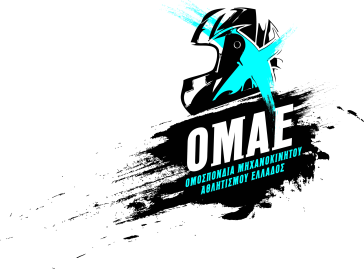 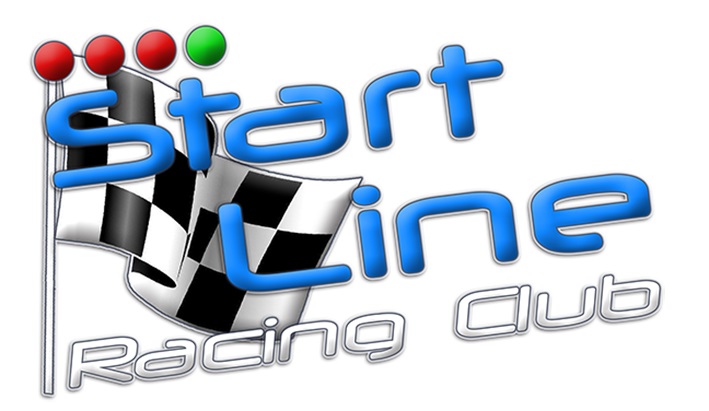 START LINE ΦΙΛΑΔΕΛΦΕΙΑΣ 7 & ΚΩΝΣΤΑΝΤΙΝΟΥΠΟΛΕΩΣ - Ν.ΣΜΥΡΝΗ Τηλ. Επικοινωνίας: 2109821069 - FAX: 2109812341Email: startline@techlink.gr Πίστα:                   Πίστα Καρτ Μεγάρων “Athens Circuit Megara Kart”Είδος Αγώνα:                           1ος ΑΓΩΝΑΣ ROTAX MAX CHALLENGE                                                        Ημερομηνία Τέλεσης:                     Κυριακή 12 Μαρτίου 2017ΣΥΜΠΛΗΡΩΜΑΤΙΚΟΣ ΚΑΝΟΝΙΣΜΟΣΠΡΟΓΡΑΜΜΑΕΝΑΡΞΗ ΕΓΓΡΑΦΩΝ                                  Δευτέρα    	20 Φεβρουαρίου 2017ΛΗΞΗ ΕΓΓΡΑΦΩΝ	Παρασκευή  	3 Μαρτίου 2017 	ώρα 20:00ΔΗΜΟΣΙΕΥΣΗ ΠΙΝΑΚΑ ΣΥΜΜΕΤΕΧΟΝΤΩΝ	Τρίτη                 7 Μαρτίου 2017                 ώρα 20:00ΔΙΟΙΚΗΤΙΚΟΣ ΕΛΕΓΧΟΣ 	Σάββατο 	11 Μαρτίου 2017 	ώρα 14:30 - 17:00ΤΕΧΝΙΚΟΣ  ΕΛΕΓΧΟΣ 	Σάββατο 	11 Μαρτίου 2017	ώρα 14:30 - 17:00ΔΗΜΟΣΙΕΥΣΗ ΠΙΝΑΚΑ ΕΚΚΙΝΟΥΝΤΩΝ 	Σάββατο 	11 Μαρτίου 2017	ώρα 19:00ΕΝΗΜΕΡΩΣΗ ΑΓΩΝΙΖΟΜΕΝΩΝ                            Κυριακή 12/3/2017  -  μετά τις                                                      ελεύθερες δοκιμές όλων των κατηγοριών. Η παρουσία των αγωνιζομένων είναι υποχρεωτική.Οι αγωνιζόμενοι θα υπογράφουν στο παρουσιολόγιο με τα ονόματα. Σε περίπτωση μη παρουσίας θα επιβάλλεται πρόστιμο ύψους 100 ευρώ. ΓΡΑΜΜΑΤΕΙΑ ΤΟΥ ΑΓΩΝΑΗ γραμματεία του αγώνα θα λειτουργεί μέχρι την Παρασκευή 10/03 από 09.30 - 17.00 στο τηλέφωνο 210 9821069. Το Σάββατο και την Κυριακή 11 & 12 Μαρτίου θα λειτουργεί στην πίστα με τηλέφωνο 2296 025099ΑΡΘΡΟ 1 ΟΡΓΑΝΩΣΗΗ START LINE, μετά από έγκριση της ΟΜΑΕ-ΕΠΑ, οργανώνει  τον 1ο αγώνα του ROTAX MAX CHALLENGE, ο οποίος θα διεξαχθεί την Κυριακή 12 Μαρτίου 2017 στην πίστα καρτ Μεγάρων “Athens Circuit Megara Kart”Ο αγώνας θα διεξαχθεί σύμφωνα με τις διατάξεις:α.	Του Διεθνούς Αθλητικού Κώδικα (ΔΑΚ) και των παραρτημάτων τουβ.	Του Εθνικού Αγωνιστικού Κανονισμού (ΕΑΚ) και των παραρτημάτων τουγ.	Του Διεθνούς Κανονισμού Καρτ και των παραρτημάτων τουδ.	Της Προκήρυξης Πρωταθλημάτων της ΕΠΑ και των εγκυκλίων τηςε.	Του  Γενικού Κανονισμού Καρτ και των παραρτημάτων τουστ.	Του Sporting and Technical Regulations Rotax Max Challenge 2017, του Γενικού και Τεχνικού Κανονισμού 2017 της Rotax Hellas, του παρόντος Συμπληρωματικού  Κανονισμού και των παραρτημάτων τουΣημείωση : Ο ΔΑΚ Καρτ ισχύει όπου δεν αντίκειται στον γενικό κανονισμό. 1.2 ΟΡΓΑΝΩΤΙΚΗ ΕΠΙΤΡΟΠΗ Πρόεδρος:           Δημήτρης ΧιωτίδηςΜέλη:                  Γιώργος Παπαδόπουλος, Γιάννης Τόγελος1.3 ΣΤΕΛΕΧΗ ΤΟΥ ΑΓΩΝΑΠρόεδρος Αγωνοδικών             Δάφνη Κατερίνα Αγωνοδίκης                             Θύμιος Τσαμτσούρης Αγωνοδίκης	Σπύρος Ζηρόπουλος Αλυτάρχης                               Καγιάφας ΣτέλιοςΒοηθός Αλυτάρχη                    Παπαδάς Τάσος Γραμματεία του Αγώνα             Μαρία ΤόγελουΤεχνικοί Έφοροι                      Μπερσής Μάκης, Στρόφαλης Τάσος, Δούκας ΔημήτρηςΙατρός του Αγώνα                    Μπακιρτζής ΔημήτρηςΧρονομέτρηση                          sportstiming.gr  Η αστική ευθύνη των εμπλεκομένων με την οργάνωση και διεξαγωγή του αγώνα φυσικών και νομικών προσώπων, όπως  ΟΜΑΕ,  ΕΠΑ,  Αθλητικό Σωματείο,  Οργανωτική Επιτροπή, οδηγοί και στελέχη του αγώνα, καλύπτεται από ασφαλιστική εταιρεία με βάση ασφαλιστική σύμβαση που έχει συναφθεί και ισχύει μεταξύ της ΟΜΑΕ και της εκάστοτε ασφαλιστικής εταιρείας, σύμφωνα με τους όρους και τις προϋποθέσεις της συμβάσεως αυτής και της Ελληνικής Νομοθεσίας. Οποιαδήποτε άλλη  ευθύνη των παραπάνω προσώπων κρίνεται με βάση την Ελληνική Νομοθεσία και τους ισχύοντες κανονισμούς  στους οποίους  προβλέπονται οι αρμοδιότητες και η ευθύνη του καθενός. ΑΡΘΡΟ 2       ΠΕΡΙΓΡΑΦΗΟ αγώνας θα διεξαχθεί στην πίστα καρτ Μεγάρων σε κλειστή διαδρομή μήκους , κατά την αντίθετη φορά των δεικτών του ρολογιού (ΑΡΙΣΤΕΡΟΣΤΡΟΦΗ) και η χωρητικότητα της καθορίζεται στα 34 καρτ.ΑΡΘΡΟ 3         ΚΑΤΗΓΟΡΙΕΣ + ΓΥΡΟΙ ΠΙΣΤΑΣΤα καρτ που θα γίνουν δεκτά στον αγώνα είναι όσα χρησιμοποιούν κινητήρα ROTAX FR 125cc και χωρίζονται σε 4 κατηγορίες.MICRO MAX  –   10 γύροι A Τελικός + 10 γύροι Β Τελικός + 10 γύροι Γ Τελικός JUNIOR MAX – 14 γύροι A Τελικός + 14 γύροι Β Τελικός + 14 γύροι Γ Τελικός SENIOR MAX / SENIOR MAX MASTERS / V.I.P. SENIOR MAX –  15 γύροι A Τελικός + 15 γύροι Β τελικός + 15 γύροι Γ ΤελικόςDD2 MAX / DD2 MASTERS / V.I.P. DD2 MAX - 15 γύροι A Τελικός + 15 γύροι Β τελικός + 15 γύροι Γ Τελικός ΑΡΘΡΟ 4         ΚΙΛΑ ΚΑΤΗΓΟΡΙΩΝ Για την MICRO MAX είναι .Για την JUNIOR MAX είναι .Για την SENIOR MAX είναι .Για την DD2 MAX – DD2 MASTERS είναι .ΑΡΘΡΟ 5         ΚΑΥΣΙΜΟΤο καύσιμο θα είναι βενζίνη αμόλυβδη 95 οκτανίων με μίξη λάδι 2% για δίχρονους κινητήρες full συνθετικό (ROTAX XPS KART TEC) και θα διατίθεται από την οργάνωση. Τα ρεζερβουάρ θα τελούν από τa χρονομετρημένα μέχρι το τελευταίο σκέλος του αγώνα σε κατάσταση Parc Ferme. Όλα τα ρεζερβουάρ θα πρέπει να παραδίδονται καθαρά και άδεια. Όλα τα ρεζερβουάρ θα πρέπει να έχουν σήμανση στο μέγιστο επίπεδο βενζίνης που θα τοποθετηθεί. Επιτρέπεται η αλλαγή σε σήμανση. Ρεζερβουάρ χωρίς σήμανση θα γεμίζουν μέχρι επάνω. Η αφαίρεση καυσίμου απαγορεύεται αυστηρά. Απαγορεύεται σε όλα τα καρτ και τους οδηγούς να εισέρχονται στο Parc Ferme με οποιοδήποτε υγρό (εκτός από νερό σε πλαστικό διαφανές μπουκάλι για πόση). ΑΡΘΡΟ 6         ΕΛΑΣΤΙΚΑΤα ελαστικά που προβλέπονται είναι: MOJO TYPE D2 (slick)  για την κατηγορία JUNIOR MAX, SENIOR MAX/MASTERS/V.I.P.MOJO TYPE D3 (slick)  για τις κατηγορίες DD2 MAX,DD2 ΜΑΧ MASTERS/ V.I.P.  MOJO TYPE C2 (slick)  για την κατηγορία MICRO MAX MOJO TYPE CW (wet)  για την κατηγορία MICRO MAXMOJO TYPE W3 (wet) για όλες τις υπόλοιπες κατηγορίες.Τα ελαστικά θα κρατηθούν στο Park Ferme μετά το τέλος των χρονομετρημένων δοκιμών και θα επιστραφούν πριν την έναρξη του αγώνα (για όλες τις κατηγορίες).Πρέπει να τηρείται για όλα τα ελαστικά η μαρκαρισμένη κατεύθυνση περιστροφής τους. (ROTATION)Δεν επιτρέπεται καμία παραποίηση ή τροποποίηση των ελαστικών σε καμία κατηγορία, ΑΥΣΤΗΡΑ.ΑΡΘΡΟ 7        ΔΙΚΑΙΩΜΑ-ΔΗΛΩΣΗ ΣΥΜΜΕΤΟΧΗΣ Δικαίωμα συμμετοχής έχει κάθε φυσικό ή νομικό πρόσωπο που έχει έγκυρο Δελτίο Αθλητού (άδεια αγωνιζόμενου) για το έτος 2017.Για να λάβει μέρος στον αγώνα πρέπει να συμπληρώσει δήλωση συμμετοχής στο έντυπο του οργανωτή και να έχει καταβάλλει το ποσό που αντιστοιχεί στο παράβολο συμμετοχής της κάθε κατηγορίας. Τα ελαστικά θα πληρωθούν στον αντιπρόσωπο κατά την παραλαβή.Η υπογραφή της δήλωσης συμμετοχής σημαίνει αυτόματα για τον συμμετέχοντα πλήρη αποδοχή και γνώση του ειδικού κανονισμού.Σε περίπτωση δήλωσης συμμετοχής μετά τις 3/3/2017 θα χρεώνεται Late Admission Fee 100 ευρώ στον αγωνιζόμενο.Οι κάτοικοι του Εξωτερικού που επιθυμούν να συμμετάσχουν στους Ελληνικούς αγώνες, πρέπει απαραίτητα να διαθέτουν εκτός από την αγωνιστική τους άδεια και την αναγκαία ασφαλιστική κάλυψη κατά προσωπικών ατυχημάτων που να ισχύει στην Ελλάδα.Τα παράβολα συμμετοχής ορίζονται ως εξής:MICRO: 130€     ΛΟΙΠΕΣ: 150€     V.I.P: 80€ ΣΤΟ ΠΑΡΑΒΟΛΟ ΣΥΜΜΕΤΟΧΗΣ ΠΕΡΙΛΑΜΒΑΝΕΤΑΙ ΚΑΙ Η ΕΛΕΥΘΕΡΗ ΕΙΣΟΔΟΣ ΣΤΟ ΧΩΡΟ ΤΟΥ ΑΤΟΜΙΚΟΥ ΣΥΝΕΡΓΕΙΟΥ (ΠΙΤΣ) ΤΟΥ ΟΔΗΓΟΥ ΚΑΘΩΣ ΚΑΙ ΕΝΟΣ ΑΤΟΜΟΥ ΑΚΟΜΑ.ΑΡΘΡΟ 8    ΕΙΣΟΔΟΣ ΣΤΗΝ ΠΙΣΤΑΑπαγορεύεται με ποινή που μπορεί να φτάσει μέχρι τον αποκλεισμό από την συνάντηση, η είσοδος στην πίστα χωρίς εντολή του αλυτάρχη. Οι αγωνιζόμενοι πρέπει να παραλάβουν από τον Οργανωτή τα διακριτικά τους για οδηγό και μηχανικό.Διακριτικό επίσης θα χορηγηθεί στους υπεύθυνους ομάδας ΚΑΡΤ εφόσον είναι υπεύθυνοι για περισσότερα από ένα καρτ.ΑΡΘΡΟ 9    ΣΕΙΡΑ ΕΚΚΙΝΗΣΗΣ, ΑΡΙΘΜΟΙ ΣΥΜΜΕΤΟΧΗΣ  Η εκκίνηση θα γίνει με χαμηλή ταχύτητα (rolling start).Η εκκίνηση του αγώνα δίνεται με το σβήσιμο των κόκκινων φώτων στην εκκίνηση.Οι αριθμοί συμμετοχής πρέπει να είναι τοποθετημένοι στις 4 πλευρές του καρτ σε όλη την διάρκεια της συνάντησης. Οι αριθμοί θα είναι χρώματος μαύρου σε κίτρινο φόντο. (σύμφωνα με το άρθρο 14.2)Τα αποτελέσματα των χρονομετρημένων δοκιμών ισοδυναμούν με την σχάρα εκκίνησης των Α τελικών αγώνων όλων των κατηγοριών.Τα αποτελέσματα των Α τελικών αγώνων ισοδυναμούν με την σχάρα εκκίνησης των Β τελικών αγώνων όλων των κατηγοριών. Τα αποτελέσματα των Β τελικών αγώνων ισοδυναμούν με την σχάρα εκκίνησης των Γ τελικών αγώνων όλων των κατηγοριών. Νικητής σε κάθε κατηγορία θεωρείται ο αθλητής που έχει κερδίσει τον Γ Τελικό Αγώνα.   ΕΛΕΥΘΕΡΕΣ                              Κυριακή 12/3/17ΔΟΚΙΜΕΣ                    MICRO MAX            		08:30 – 08:40                                  SENIOR MAX            		08:45 – 08:55                                  JUNIOR MAX            		09:00 – 09:10                                        DD2 MAX             		09:15 – 09:25ΧΡΟΝΟΜΕΤΡΗΜΕΝΕΣ             Κυριακή 12/3/17ΔΟΚΙΜΕΣ                    MICRO MAX         		10:10 – 10:20                                  SENIOR MAX           		10:25 – 10:35                                  JUNIOR MAX           		10:40 – 10:50                                         DD2 MAX           		10:55 – 11:05Α ΤΕΛΙΚΟΙ                           Κυριακή 12/3/17                                    MICRO MAX           		11:10 – 11:25                                  SENIOR MAX           		11:30 – 11:45                                  JUNIOR MAX           		11:50 – 12:05                                         DD2 MAX           		12:10 – 12:25ΠΑΡΟΥΣΙΑΣΗ ΟΔΗΓΩΝ                           		12:30 – 13:00Β ΤΕΛΙΚΟΙ                                    Κυριακή 12/3/17                                    MICRO MAX           		13:10 – 13:25                                   SENIOR MAX           		13:30 – 13:45                                   JUNIOR MAX           		13:50 – 14:05                                         DD2 MAX            		14:10 – 14:25Γ ΤΕΛΙΚΟΙ                           Κυριακή 12/3/17                                    MICRO MAX           		14:30 – 14:45                                  SENIOR MAX           		14:50 – 15:05                                  JUNIOR MAX           		15:10 – 15:25                                         DD2 MAX           		15:30 – 15:45ΤΕΛΙΚΟΣ ΤΕΧΝΙΚΟΣ ΕΛΕΓΧΟΣ   Οποιαδήποτε στιγμή κριθεί απαραίτητο.ΔΗΜΟΣΙΕΥΣΗ ΑΠΟΤΕΛΕΣΜΑΤΩΝ   20 λεπτά μετά την λήξη κάθε αγώνα ΑΠΟΝΟΜΗ ΕΠΑΘΛΩΝ  Στο χώρο της πίστας μετά την λήξη των αγώνων.Οι αγωνιζόμενοι πρέπει να βρίσκονται σε συνεχή επαφή με την γραμματεία του αγώνα για να παραλαμβάνουν τα δελτία πληροφοριών.ΑΡΘΡΟ 10        ΣΗΜΑΙΕΣ Πράσινη με κίτρινες διαγώνιες γραμμές : Λανθασμένη εκκίνηση.Μπλε : Παρουσιάζεται στους οδηγούς που θα ντουμπλαριστούν και που θαβρίσκονται τουλάχιστον ένα γύρω πίσω. Η σημασία της είναι η εξής :Ακίνητη : Σας προσπερνούν , κρατήστε τη γραμμή σας.Κινούμενη : Ένας η περισσότεροι αγωνιζόμενοι θα σας προσπεράσουν ,     ελευθερώστε το πέρασμα.Κίτρινη : Κίνδυνος , ελαττώστε ταχύτητα ,απαγορεύεται το προσπέρασμα.Μαύρη με πορτοκαλί κύκλο και αριθμός : Σταμάτημα λόγω μηχανικής βλάβης. Ο οδηγός μπορεί να επανεκκίνηση μετά την επιδιόρθωση της.Λευκή : Παρουσία ενός αργού οχήματος στην πίστα.Κίτρινη με κόκκινες γραμμές : Μειωμένη πρόσφυση (π.χ. λάδι, λίμνη νερού, aquaplaning λόγω βροχής ,πέρασμα από στεγνή σε γλιστερή επιφάνεια .Σε αυτή την τελευταία περίπτωση η παρουσία της σημαίας συνοδεύεται από χέρι που δείχνει προς τον ουρανό. Η σημαία εμφανίζεται για 4 τουλάχιστον γύρους η έως ότου η επιφάνεια ξαναγίνει φυσιολογική )Πράσινη : Τέλος συναγερμού. Σε ορισμένες περιπτώσεις μπορεί επίσης να σημαιοδοτήσει την εκκίνηση για τους γύρους προθέρμανσης η την έναρξη δοκίμων κατά εντολή του Αλυτάρχη.Σημαία αποτελούμενη από ένα μαύρο και ένα άσπρο τρίγωνο και αριθμός¨: Τελευταία προειδοποίηση στον οδηγό , ότι θα τεθεί εκτός αγώνα για αντιαθλητική οδήγηση.Μαύρη και αριθμός : O οδηγός αποκλείεται από το σκέλος και οφείλει ΑΜΕΣΑ να βγει από την πίστα. Κόκκινη : Σταμάτημα άμεσο και απόλυτο.Καρό άσπρη και μαύρη : Τέλος του αγώνα.Αριθμός ΚΑΡΤ μαζί με πινακίδα ποινής : Γνωστοποίηση στον οδηγό του οποίου επιδεικνύεται ο αριθμός ότι του επιβλήθηκε ποινή χρόνου για εσφαλμένη εκκίνηση.Πινακίδα SLOW: άρθρο 21.5ΑΡΘΡΟ 11      ΤΕΧΝΙΚΟΣ ΕΛΕΓΧΟΣΣτον τερματισμό θα γίνεται πλήρης και λεπτομερής έλεγχος που μπορεί να προβλέπει μέχρι και την αποσυναρμολόγηση του κάρτ: α. για τα κάρτ που έχουν καταταγεί στις τρεις πρώτες θέσεις κάθε κατηγορίας. β. σε οποιοδήποτε άλλο κάρτ, κατά την απόλυτη κρίση των Aγωνοδικών, που ενεργούν αυτεπάγγελτα ή μετά από ένσταση ή μετά από εισήγηση του Aλυτάρχη ή του Tεχνικού Eφόρου ή κατόπιν εντολής της ΕΠΑ/ΟΜΑΕ. γ. κατά τη διαδικασία αυτεπάγγελτων ελέγχων ή τεχνικών ενστάσεων και εφόσον κριθεί ότι ο χώρος, τα εργαλεία ή το προσωπικό δεν επαρκούν ώστε οι μετρήσεις και οι έλεγχοι να πληρούν τις προδιαγραφές που ορίζονται από την ΟΜΑΕ, τα προς εξέταση μοτέρ ή εξαρτήματά τους δύνανται να κρατηθούν ώστε να ελεγχθούν σε τόπο και χρόνο που θα ορισθεί από το Συμβούλιο Αγωνοδικών. Η Οργάνωση έχει τη δυνατότητα να διεξάγει Τεχνικό Έλεγχο και πριν την εκκίνηση.ΑΡΘΡΟ 12       ΕΝΣΤΑΣΕΙΣ – ΕΦΕΣΕΙΣΟι ενστάσεις υποβάλλονται ως εξής :Α) σχετικά με αντικανονική εγγραφή διαγωνιζόμενου το αργότερο μισή ώρα μετά την λήξη του έλεγχου εξακρίβωσης. Β) σχετικά με τεχνικά θέματα το αργότερο 15 λεπτά μετά το τέλος του αγώνα κάθε δοκιμασίας.Γ) σχετικά με αποτελέσματα και τις κατατάξεις μέσα σε 10 λεπτά από την ανακοίνωση των προσωρινών αποτελεσμάτων των διαφόρων προσπαθειών ή 15 λεπτών από την ανάρτηση της κατάταξης κάθε τελικού.     Oι ενστάσεις υποβάλλονται, από τον αγωνιζόμενο (ή τον κηδεμόνα του) ή τον διαγωνιζόμενο και μόνο, εγγράφως στον Aλυτάρχη, στον βοηθό του ή αν λείπουν σε έναν από τους Aγωνοδίκες και πρέπει να συνοδεύονται από το σχετικό παράβολο. (Tο ύψος του παραβόλου ορίζεται με εγκύκλιο της ΕΠΑ/ΟΜΑΕ). Tο παράβολο επιστρέφεται εφόσον η ένσταση γίνει δεκτή. H ένσταση που γίνεται για τεχνικά θέματα πρέπει να αφορά:  α. κινητήρα (ολικός έλεγχος του κινητήρα με βάση το δελτίο αναγνώρισης) β. σασί (με βάση το δελτίο αναγνώρισης) γ. άλλα συγκεκριμένα σημεία ή εξαρτήματα του καρτΚάθε ένσταση πρέπει να αναφέρεται σε ένα  μόνο θέμα . Οι συμμετέχοντες έχουν το δικαίωμα της έφεσης που υποβάλλεται σύμφωνα με τα όσα ορίζει ο Ε.Α.Κ. (Άρθρο 181 κτλ.).Δεν γίνεται δεκτή η ένσταση εναντίον διαπίστωσης γεγονότος που δηλώνεται από τον Αλυτάρχη, τους Εφόρους Εκκίνησης και Τερματισμού ή από οποιονδήποτε άλλον έχει ορισθεί από την οργάνωση για την διαπίστωση αυτού του γεγονότος. ΑΡΘΡΟ 13  ΚΑΤΑΤΑΞΗ – ΑΠΟΤΕΛΕΣΜΑΤΑ – ΑΠΟΝΟΜΗΑ ΤελικόςΑνάλογα με την κατάταξη στον Α τελικό θα δοθούν οι εξής βαθμοί:1ος  - 34 βαθμούς 2ος  - 33 βαθμούς3ος  - 32 βαθμούς ανά 1 μέχρι τον τελευταίο τερματίσανταΒ Τελικός  Ανάλογα με την κατάταξη στον Β τελικό θα δοθούν οι εξής βαθμοί:1ος  - 34 βαθμούς 2ος  - 33 βαθμούς 3ος –  32 βαθμούς ανά 1 μέχρι τον τελευταίο τερματίσανταΓ Τελικός  Ανάλογα με την κατάταξη στον Γ τελικό θα δοθούν οι εξής βαθμοί:1ος  - 34 βαθμούς 2ος  - 33 βαθμούς 3ος –  32 βαθμούς ανά 1 μέχρι τον τελευταίο τερματίσανταΣτον 1ο, 2ο και 3ο κάθε κατηγορίας θα απονεμηθούν κύπελλα. Σε όλους τους Αθλητές των κατηγοριών θα απονεμηθούν μετάλλια.  ΑΡΘΡΟ 14            ΣΥΜΠΤΥΞΗ ΚΑΤΗΓΟΡΙΩΝ  Σε περίπτωση που κάποιες κατηγορίες δεν συμπληρώνουν ικανό αριθμό συμμετοχών, υπάρχει περίπτωση να συμπτυχθούν σε κοινό σκέλος με διαφορετική βαθμολογία μετά από απόφαση αγωνοδικών. 